First, collect the words. You can collect them in any order. Look for the control point on your map. Find the control point. Look for the ____ letter on the marker.Write the ____ letter next to the word to collect it.Carry on until you have collected all the words in the table.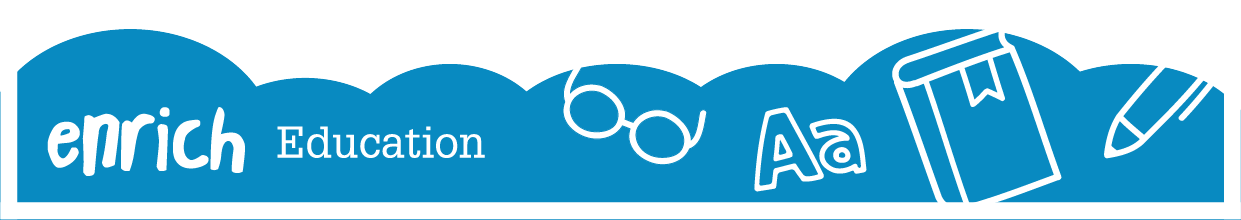 Control PointLetterWordmisinformimpossibleabsurddisorderunnaturalanticlockwise